                                                                                           Проєкт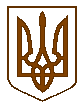 У К Р А Ї Н АЧОПСЬКА МІСЬКА РАДА УЖГОРОДСЬКОГО РАЙОНУ ЗАКАРПАТСЬКОЇ ОБЛАСТІ_____  сесія  ____ скликанняР І Ш Е Н Н Явід  _________    2021 року                    №_______                                м. ЧопПро внесення змін до структури, штату та чисельності апарату Чопської міської ради Ужгородського району Закарпатської областіта її виконавчого комітету, виконавчих органів ради	Розглянувши подання старости Соломонівського старостинського округу Кертес З.З. від 07.09.2021 року № 397/03-30, з метою забезпечення прибирання адміністративних приміщень Соломонівської сільської ради та Будинку трауру, керуючись п. 5 частини 1 статті 26 Закону України «Про місцеве самоврядування в Україні», Чопська міська радав и р і ш и л а:	1. Внести зміни до структури, штату та чисельності апарату Чопської міської ради Ужгородського району Закарпатської області та її виконавчого комітету, виконавчих органів ради, затвердженої рішенням 1 сесії Чопської міської ради від 15 грудня 2020 року № 3, шляхом введення до структури виконавчих органів Чопської міської ради Ужгородського району Закарпатської області 0,5 ставки – прибиральника.2. Відділу централізованого бухгалтерського обліку апарату Чопської міської ради та її виконавчого комітету привести у відповідність до цього рішення штатний розпис виконавчих органів Чопської міської ради Ужгородського району Закарпатської області.3. Контроль за виконанням рішення залишаю за собою.Міський голова                                                                 Валерій САМАРДАК